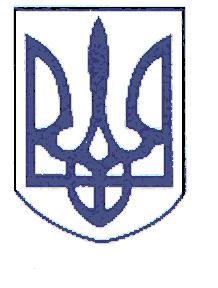 РЕШЕТИЛІВСЬКА СЕЛИЩНА РАДАРЕШЕТИЛІВСЬКОГО РАЙОНУ ПОЛТАВСЬКОЇ ОБЛАСТІ(п’ята сесія сьомого скликання)(об’єднаної громади)РІШЕННЯ11 липня 2017 року						                           № 69-5-УІІПро затвердження рішення № 106 виконавчого комітету селищної ради від 19.05.2017 року «Про затвердження ставок земельного податку на 2017 рік»Розглянувши рішення № 106 виконавчого комітету селищної ради від 19.05.2017 року «Про затвердження ставок земельного податку на 2017 рік», Решетилівська селищна радаВИРІШИЛА:Затвердити рішення № 106 виконавчого комітету селищної ради від 19.05.2017 року «Про затвердження ставок земельного податку на 2017 рік».Селищний голова					                   В.В.Кузьменко